ЧЕРКАСЬКА ОБЛАСНА РАДАГОЛОВАР О З П О Р Я Д Ж Е Н Н Я17.10.2023                                                                                      № 289-рПро увільнення від роботиКАНІВЦЯ В. І.Відповідно до частини третьої статті 119 Кодексу законів про працю України, статті 55 Закону України «Про місцеве самоврядування в Україні», частини другої статті 39 Закону України «Про військовий обов’язок і військову службу», підпункту 3 пункту 3 рішення обласної ради від 16.12.2016                     № 10-18/VIІ «Про управління суб’єктами та об’єктами спільної власності територіальних громад сіл, селищ, міст Черкаської області» (зі змінами), враховуючи Указ Президента України від 24.02.2022 № 64/2022 «Про введення воєнного стану в Україні», затверджений Законом України від 24.02.2022 № 2102-IX (зі змінами):1. УВІЛЬНИТИ від роботи з 16.10.2023 КАНІВЦЯ Володимира Івановича, директора комунального підприємства «АТП Черкаської обласної ради», у зв’язку з призовом його на військову службу під час мобілізації, 
зі збереженням місця роботи і посади до закінчення особливого періоду                     або до дня фактичного звільнення з військової служби.2. Головному бухгалтеру комунального підприємства «АТП Черкаської обласної ради» здійснити передбачені чинним законодавством заходи, пов’язані з увільненням Канівця В. І. у зв’язку з призовом його на військову службу під час мобілізації. 3. Контроль за виконанням розпорядження покласти на управління юридичного забезпечення та роботи з персоналом виконавчого апарату обласної ради.Голова									А. ПІДГОРНИЙПідстава:повідомлення Черкаського об’єднаного міського територіального центру комплектування та соціальної підтримки, заява Канівця В. І. 
від 17.10.2023.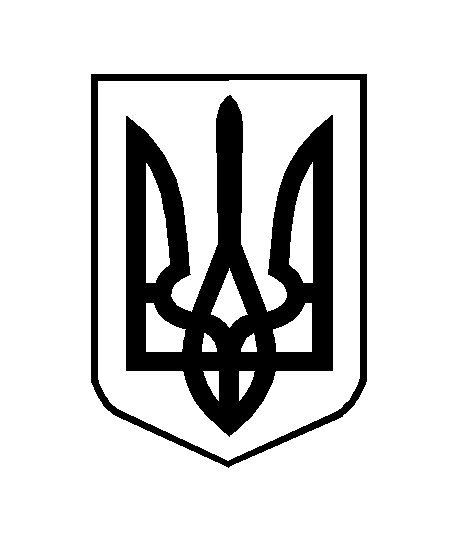 